                                        INVOICE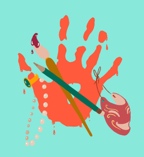 Susan Tobey White Workshop & Plein Air DemoBeneath the Surface:  Building a Painting Layer by Layer		Location:  Tybee Island, GADates:  February 8-10, 2018		Cost:  $325 including daily  lunch10 am to 4 pm dailyDemo:  February 17, 2018 		Cost: $25 ea/Free with WorkshopTime: TBADown payment of $125 due by January 15, 2018, final payment of $200 due by February 1, 2018.Workshop Payment due by February 13th, 2018.Please fill in, sign, and send along with your check (payable to Tybee Arts Association), to the address given below. Your Name:    Your Address:   Home phone:Cell phone: Email:  Signed __________________________________________   Date:_________________________Return form and deposit to: Tybee Arts Associationc/o Sarah Bernzott135 Sweet Gum RoadSavannah, GA 31410Cancellation Policy: If you cancel before the 8th of January,2018 (1 month prior to the beginning of the workshop) your deposit will be refunded.  If you cancel after this date, any payments made (both deposit and balance) will only be refunded if a replacement is found. 